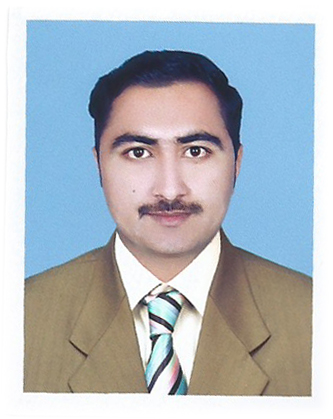 Shahbaz  Shahbaz.363836@2freemail.com To establish myself as a true professional, enhance my knowledge, improve my skills and pursue a dynamic career in a well-reputed organization and looking for full-time employment in a reputed company where I can work with full enthusiasm. Nationality:				PakistaniGender					MaleDomicile:				FaisalabadReligion 					IslamDate of birth:				03-01-1992Marital status: 			                Single Language Abilities:                       	                English, Urdu, Punjabi & Hindi2012-2014	B.Com (Bachelors in Commerce)		   	3.27/4 CGPA  		University of South Asia Lahore  2010		D.Com (Diploma in commerce)			752/1200		Punjab Board, of Techncial Education 		Lahore 2007		Secondary School Certificate			573/850		B.I.S.E Faisalabad Accountant Experience as Market Manager at Heritage International College from December 15, 2014 to January 31, 2017. Experience as Accountant at Sadiq Filing Station from January 2011 to Sept 2014. Office Management MS WindowsInternet for browsing and searching.English & Urdu Literature  Internet surfing & book reading.Reference will be provided on DemandOBJECTIVEPERSONAL PROFILEEDUCATIONAL PROFILEProfession  Experience & Extra  SkillsCOMPUTER SKILLS	HOBBIES 